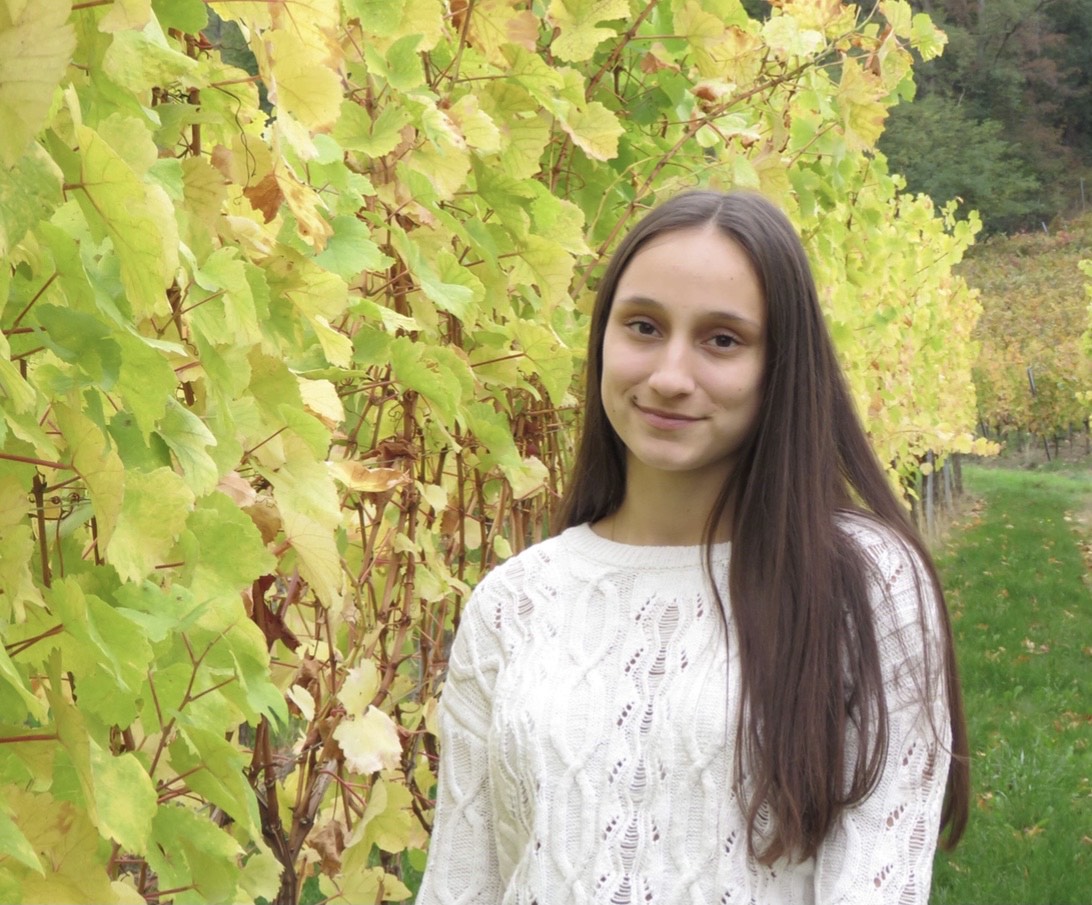 Mathilde BlumbergerJe m’appelle Blumberger Mathilde, j’ai 18 ans, je viens de Kintzheim.Je suis une personne motivée, souriante, et polyvalente.  07 80 53 85 42 blumbergerm@gmail.comPermis B avec voiture LOGICIEL MAITRISEKHEOPSSAPWORDEXCELPIXIDTEMPORARISANAELMYBUSINESSCollège de châteaux, Chatenois2013-2016Obtention  du brevet des collèges mention très bien. Lycée Koeberle, Sélestat2017-2019Obtention du baccalauréat économique et socialCampus Estudia, StrasbourgPréparation du BTS Gestion de petites et moyennes entreprises en alternance dans l’entreprise Eurovia en tant qu’assistante administrativeSport 2000-Stage de 3ème Décembre 2016-Décembre 2016-rangement des articles dans la réserve, mise en place d’antivoles,  organisation d’un rayonEuropa Park- femme de ménage dans les hôtelsJuillet 2020-Aout 2020Ménage dans les chambres d’Hotels Vendange Fin août 2020VendangerRamassages d’escargotsWeek-end septembre et octobre Ramasser les escargotsServeuse en extra Juin 20211ère année de BTSGestion des intérimaires, des visites médicales, des rapports des chefs de chantier, rédaction de courrier, de mails.Assistante administrative PROMAN ColmarGestion des contrats intérimaires ainsi que tous les papiers administratifs, gestion de la paye. Recrutement.-Anglais niveau A2-Allemand niveau B1